ÚRAD PRIEMYSELNÉHO VLASTNÍCTVA SLOVENSKEJ REPUBLIKY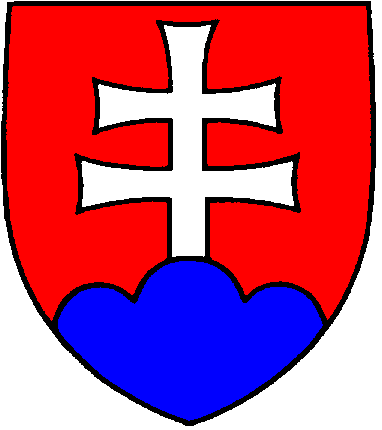 Švermova 43, 974 04  Banská Bystrica 4Tel.: 048/43 00 131, 048/43 00 327		E-mail: urad@indprop.gov.sk	   www.upv.sk*	Vypĺňa sa len vo vzťahu k žiadateľovi a jeho zástupcovi, ak je žiadateľ zastúpený. 	Podľa typu osoby: rodné číslo, IČO alebo identifikátor zahraničnej osoby (§ 3 písm. n) zákona č. 305/2013 Z. z.)Miesto pre úradnú pečiatkuŽiadosť O ZÁPIS
PREVODU (PRECHODU)patentu (práva z prihlášky)Potvrdenie o podaníosobne / poštou /
elektronicky bez el. podpisu /
elektronicky podpísané el. podpisom 


dátum

podpisMiesto pre úradnú pečiatkuZnačka spisu PPČíslo patentu PPotvrdenie o podaníosobne / poštou /
elektronicky bez el. podpisu /
elektronicky podpísané el. podpisom 


dátum

podpis1	Žiadosť podáva	Majiteľ (prihlasovateľ)		Nadobúdateľ2	Majiteľ (prihlasovateľ)Priezvisko, meno (titul) / názov (ak ide o právnickú osobu)	Identifikátor*	Ulica (P. O. Box)Mesto	PSČ	ŠtátTelefón	E-mail3	NadobúdateľPriezvisko, meno (titul) / názov (ak ide o právnickú osobu)	Identifikátor*	Ulica (P. O. Box)Mesto	PSČ	ŠtátTelefón	E-mail4	Zástupca (ak vyplníte túto položku, je potrebné preukázať zastupovanie)Priezvisko, meno (titul) / názov (ak ide o právnickú osobu)	Identifikátor*	Ulica (P. O. Box)Mesto	PSČ	ŠtátTelefón 	E-mail5	Adresa na doručovanie (ak je adresa odlišná ako v položke 2, 3 alebo 4)Priezvisko, meno (titul) / názov (ak ide o právnickú osobu)Ulica (P. O. Box)Mesto	PSČ	ŠtátTelefón 	E-mail6	Dátum uzatvorenia zmluvy o prevode7	Prílohy1x –	rovnopis zmluvy o prevode alebo jej časti, alebo rovnopis listín preukazujúcich 	
	prechod patentu alebo prechod práva na riešenie	1x – plná moc alebo kópia generálnej plnej moci s číslom generálnej plnej moci	ďalšie doklady (napr. výpis z obchodného registra, ...)	8	Potvrdzujem pravdivosť a úplnosť uvedených údajov.…………………………………………………………………………………	…………………………………………………………………………………Priezvisko, meno podpísanej osoby	      Podpis žiadateľa alebo jeho zástupcu(prípadne funkcia pri právnických osobách)	(prípadne pečiatka pri právnických osobách)